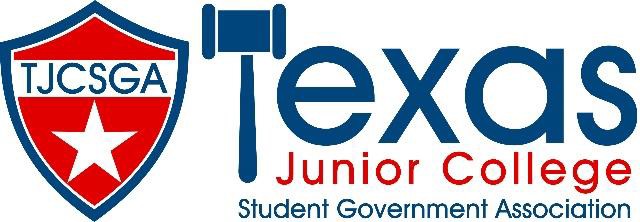 Advisors Association MeetingAddison, TexasDallas/Addison Marriott Quorum Saturday, March 26, 2022 (10:00am –11:50am)Call to OrderRoll CallApproval of MinutesOfficer ReportsState Advisor- Dr. Beth NikopolousState Advisor- Elect (Pro Temp) – Stephen RogersEditor- Courtney SkilesVice President- Rolando MartinezPresident- Kelly SonnanstineUnfinished BusinessJudicial Issues501c3 statusState Advisors Elect CandidatesAdvisor Association Executive Board positionsNew BusinessTJCSGA Convention 2023TJCSGA Convention 2024 – potential locations TJCSGA Convention 2025 – potential locationsAnnouncements/RemindersChance DrawingAdvisor ReceptionAdjournment